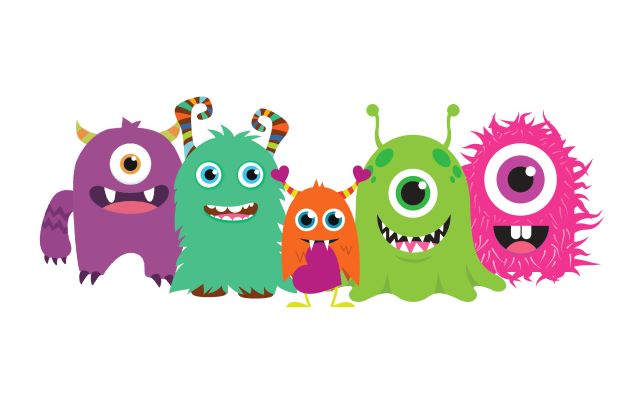 St. James Child Care Center401 Carlwood Drive.    Miamisburg, OH 45342937-866-1633Dear Parents,Thank you for your interest in St. James Child Care. The following information is given to answer the most frequently asked questions. If further information is needed, please call the childcare at 937-866-1633.We have seven classes available. Infants (6weeks-18months), Toddler (18 months-3Yrs), Preschool 1(3Yrs-4Yrs), Preschool2 (4Yrs-5Yrs), Pre K (Kindergarten Eligible), Kindergarten, School Age 1st-5th. All of our classes typically run with two teachers, a lead and an assistant.For our infant class we require full-time families, all other classes are a three-day minimum. To start in our Preschool 1 class you must be potty trained.The center opens at 6:30 am and closes at 6:00pm. There is a $10.00 minimum late fee for the first 10 minutes that you are late at pick up and $1.00 for each additional minute after that.Breakfast starts for our school age program and A.M. kindergartners at 7:30am and is over at 8:15am. All other classes have breakfast starting at 8:30 am- 9:00am. Lunch is provided for Toddlers and Preschool 1 starting at 11:30am-12:00pm. Preschool 2- Kindergarten is served starting at 11:45am-12:15pm. An afternoon snack is provided at 2:30 pm and 4:00 pm for school-age children.The following classes, Toddler-Preschool 1-Preschool 2 and Pre-K are required to have a rest time per state. They do not have to sleep but must remain on their cot quietly for rest time. Nap is 12:30pm-2:30pm. If your child does not nap, a quiet activity will be provided (i.e., coloring books, stories, puzzles). There is a $60.00 registration fee. This registration fee will secure your enrollment to the center. Weekly tuition will be discussed at time of enrollment.Thank you for your interest in St. James Child Care Center.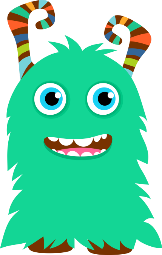 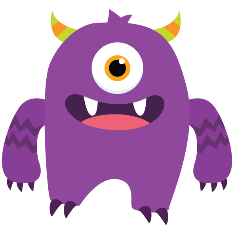 St. James Child Care Center401 Carlwood DriveMiamisburg,  Phone: (937) 866-1633stjamesccc.comChild's NameLast__________________________First ________________________ Preferred Name___________________Address: ______________________________________ City________________________ Zip_____________Phone__________________Cell Phone __________________ E-mail address___________________________Date of Birth ________________ Age today ____________   Sex __________________________________________________    ____________________________________________(Father's Full Name)                                                        (Mother’s Full Name)        __________________________________________  ____________________________________________(Father's Occupation)                                                      (Mother's Occupation)_________________________________________   _____________________________________________(Company)                          (Phone)                                  (Company)                               (Phone)Parents are:   Married __________     Divorced __________     Single __________    Cohabitating __________Is either parent a current member of St. James United Methodist Church?     Yes__________   No___________Would you like information about St. James United Methodist Church?        Yes___________ No___________Have other children in the family attended St. James Child Care or St. James Preschool? Yes____     No______Has this child attended childcare? _______ Where? _______________________________________________Would you like information regarding our Preschool Program? ______________________________________Please list all children in the family, including this child, by order of birth_____________________________________ M  F   Birth date ___________________________________________________________________________ M  F   Birth date _________________________________(over)Parental concerns about child: _________________________________________________________________________________________________________________________________________________________ __________________________________________________________________________________(over)Please send this completed form with $60.00/individual or $85.00/family registration fee to the above address.REGISTRATION FEE IS NON-REFUNDABLE.If my child is enrolled, you may have my permission in include his/her name, address, phone number and parents’ names on the class roster:Yes________   No________   Parent Signature _____________________________________________